HTMLÈ il principale lingauggio di programmazione per le pagine Web; è un linguaggio di script. HTM è un acronimo e sta per HyperText Markup Language (“Linguaggio di contrassegno per gli Ipertesti”) e non è un linguaggio di programmazione. Si tratta invece di un linguaggio di contrassegno, di marcatura.Principali tagTipo   document   <HTML></HTML> (segnano l'inizio e la fine del file)Titolo  <TITLE></TITLE> (titolo della pagina, da inserire all’interno di head)Testata  <HEAD></HEAD> (informazioni descrittive; come il titolo)Corpo <BODY></BODY> (contenuto della pagina)Es:<HTML><HEAD><META NAME="GENERATOR" Content="AlterVista - Editor HTML"><TITLE>Titolo</TITLE></HEAD><BODY bgcolor="yellow"><br>Corpo della pagina</BODY></HTML>Immagini di sfodo, colori del testo e colori dei collegamentiImmagine di sfondo <BODY BACKGROUND="URL" oppure percorso >Colore di sfondo <BODY BGCOLOR="#******">Colore del testo <BODY TEXT="#******">Colore dei collegamenti <BODY LINK="#******">Colore dei collegamenti visitati <BODY VLINK="#******">Colore del collegamento selezionato <BODY ALINK="#******"><HTML><HEAD><META NAME="GENERATOR" Content="AlterVista - Editor HTML"><TITLE>Titolo</TITLE></HEAD><BODY bgcolor="yellow" link=”blue” vlink=”yellow” a link=”pink”><br>Corpo della pagina</BODY></HTML>CollegamentiLink a un’àncora dello stessa pagina <A HREF="#nomeàncora"></A>Link a un’àncora di un’altra pagina <A HREF="URL#nomeàncora"></A>Link da visualizzare in altro frame <A HREF="URL" TARGET="_nomedelframe"></A>Link a indirizzo e-mail <A HREF="mailto:indirizzo@posta.it"></A>Per far comparire una icona
<link rel="shortcut icon" href=percorso icona />Formattazione del testoNeretto <B></B>Corsivo <I></I>Sottolineato <U></U> Apice <SUP></SUP>Pendice <SUB></SUB>Lampeggiante <BLINK></BLINK> Testo scorrevole <MARQUEE></MARQUEE>  può avere varie direzioni: UP, DOWN, LEFT, RIGHT Es <marquee direction="up">ciao</marquee> Anche diverso colore di sfondo es:   <marquee direction="up" bgcolor=red>ciao</marquee>Diverso ritardo <marquee scrolldelay=”1”>Macchina da scrivere <TT></TT> (Visualizzato a spaziatura fissa)Preformattato <PRE></PRE> (Visualizzato tale e quale, compresi gli spazi)Centrato <CENTER></CENTER> (sia per testo che immagini)Font: dimensioni <FONT SIZE=?></FONT> (valori da 1 a 7)Font: modifica misura <FONT SIZE="+|-?"></FONT> (valori da –3 a +3)Font: colore <FONT COLOR="#******"></FONT>Font: tipo <FONT FACE="Verdana"></FONT> IMMAGINIVisualizzazione immagine <IMG SRC="URL">Immagine: allineamento <IMG SRC="URL" ALIGN=TOP|BOTTOM|MIDDLE|LEFT|RIGHT>Immagine: testo in alternativa <IMG SRC="URL" ALT="***">Immagine: dimensioni (in pixel) <IMG SRC="URL" WIDTH=? HEIGHT=?>Immagine: dimensioni (in % d. largh. e alt. d. pagina) <IMG SRC="URL" WIDTH=?% HEIGHT=?%>Immagine:bordo (in pixel) <IMG SRC="URL" BORDER=?>FORMATO DI STRUTTURA(le caratteristiche di visualizzazione dipendono dai browser)Separazione <DIV></DIV>Separazione: <DIV ALIGN=LEFT | RIGHT | CENTER | (sinistra | centrato | destra | giustif.)allineamento JUSTIFY></DIV>Citazione <BLOCKQUOTE></BLOCKQUOTE>Font molto grande <BIG></BIG>Font molto piccolo <SMALL></SMALL>DIVISORIParagrafo (spesso il comando di chiusura viene omesso) <P></P>Paragrafo: allineamento <P ALIGN=LEFT|CENTER|RIGHT></P>Paragrafo: giustificazione (Supportato solo da Netscape) <P ALIGN=JUSTIFY></P>Interruzione riga (Singolo ritorno a capo) <BR>Riga orizzontale <HR>Riga orizzontale: allineamento <HR ALIGN=LEFT|RIGHT|CENTER>Riga orizzontale: spessore (in pixel) <HR SIZE=?>Riga orizzontale: larghezza (in pixel) <HR WIDTH=?>Riga orizzontale: larghezza % risp. alla largh. della pagina <HR WIDTH="?%">Riga orizzontale: piena (senza l'effetto ombra) <HR NOSHADE>ELENCHI PUNTATI, NUMERATI, ECC.Elenco puntato <UL><LI></UL> (<LI> prima di ogni elemento)Elenco puntato compatto <UL COMPACT></UL>Tipo di puntatore <UL TYPE=DISC|CIRCLE|SQUARE> (per tutta la lista)Tipo di puntatore <LI TYPE=DISC|CIRCLE|SQUARE> (questo e successivi)Elenco numerato <OL><LI></OL> (<LI> prima di ogni elemento)Elenco numerato compatto <OL COMPACT></OL>Tipo di numero <OL TYPE=A|a|I|i|1> (per tutta la lista)Tipo di numero <LI TYPE=A|a|I|i|1> (questo e successivi)Numero di partenza <OL START=?> (per tutta la lista)Numero di partenza <LI VALUE=?> (questo e successivi)Elenco di definizioni <DL><DT><DD></DL> (<DT>=termine, <DD>=definizione)Elenco di definizioni compatto <DL COMPACT></DL>Elenco tipo Menu <MENU><LI></MENU> (<LI> prima di ogni elemento)Elenco tipo Menu compatto <MENU COMPACT></MENU>Elenco tipo indirizzario <DIR><LI></DIR> (<LI> prima di ogni elemento)Elenco tipo indirizzario compatto <DIR COMPACT></DIR>TABELLE(alcuni effetti sono supportati solo dalle versioni 4.* o superiori)Inizio e fine tabella <TABLE></TABLE>Tabella: allineamento <TABLE ALIGN=LEFT|RIGHT|CENTER> (A partire dalle versioni 4.*)Tabella: spessore bordo <TABLE BORDER=?></TABLE> (numero pixel; con '0' non è visibile)Spazio tra le celle <TABLE CELLSPACING=?>Spazio nelle celle <TABLE CELLPADDING=?>Larghezza tabella (in pixel) <TABLE WIDTH=?>Larghezza % tabella <TABLE WIDTH="?%">(in perc. risp. alla pagina o alla tabella piùesterna)Tabella: colore di sfondo <TABLE BGCOLOR="#******"></TABLE>Riga <TR></TR>Allineamento della riga(orizzontale e verticale)<TR ALIGN=LEFT|RIGHT|CENTERVALIGN=TOP|MIDDLE|BOTTOM>Cella <TD></TD> (deve essere all'interno di una riga)Allineamento della cella(orizzontale e verticale)<TD ALIGN=LEFT|RIGHT|CENTERVALIGN=TOP|MIDDLE|BOTTOM>Senza interruzione <TD NOWRAP>Unione colonne <TD COLSPAN=?>Unione righe <TD ROWSPAN=?>Larghezza celle (in pixel) <TD WIDTH=?>Larghezza % celle <TD WIDTH="?%"> (in percentuale risp. alla tabella)Colore di sfondo della cella <TD BGCOLOR="#******">FRAME(definizione e gestione di specifiche sezioni della finestra)Documento Frame <FRAMESET></FRAMESET> (al posto di <BODY>)Impostazione frame div.Orizz.<FRAMESET ROWS=?,*></FRAMESET> (altezza in pixel o %)Larghezza dei frame div.Vert.<FRAMESET COLS=*,?></FRAMESET> (larghezza in pixel o %)Bordo fra i frame<FRAMESET FRAMEBORDER="yes |no"></FRAMESET>(Sì | No)Larghezza dei bordi fra iframe<FRAMESET BORDER=?>Colore del bordo fra I frame<FRAMESET BORDERCOLOR="#******">Spaziatura fra i frame <FRAMESET FRAMESPACING=?></FRAMESET>Definizione del Frame <FRAME> (contenuto di una sezione)Documento da visualizzare <FRAME SRC="URL">Denominazione <FRAME NAME="***"|_blank|_self|_parent|_top>Larghezza dei margini <FRAME MARGINWIDTH=?> (margine destro e sinistro)Altezza dei margini <FRAME MARGINHEIGHT=?> (margine alto e basso)Barra di scorrimento <FRAME SCROLLING="YES|NO|AUTO"> (sì | no | automatico)Dimensione nonmodificabile<FRAME NORESIZE>Presenza del bordo <FRAME FRAMEBORDER="yes|no">Colore del bordo <FRAME BORDERCOLOR="#******">Contenuto in assenza diframe<NOFRAMES></NOFRAMES>(visualizzato dai browser che nonsupportano i frame)Frame interno <IFRAME></IFRAME> (con gli stessi attributi di FRAME)Frame interno: dimensioni <IFRAME WIDTH=? HEIGHT=?></IFRAME>Frame interno: dimensioni<IFRAME WIDTH="?%" HEIGHT="?%"></IFRAME>Commenti (non visualizzati dal browser) <!-- testo del commento -->Dichiarazione tipo di file (primissima riga) <!doctype html public "-//w3c//dtd html 4.0 transitional//en">Per facilitare l’opera di indicizzazione dei motori di ricerca utilizzare i seguenti tag (da inserire nella testata)Autore del documento html <meta name="Author" content="nomedellautore">Descrizione dei contenuti <meta name="Description" content="testodelladescrizione">Parole-chiave per ricerche <meta name="Keywords" content="parole, chiave, da, inserire>Frame<HTML><HEAD><META NAME="GENERATOR" Content="AlterVista - Editor HTML"><TITLE>Tecnogie e progettazioni informatiche, sistemi e reti</TITLE></HEAD><frameset rows="30*,70*"><frame src="tecnologie123.html"><frameset cols="50*,50*"><frame src="tecnologie.html"><frame src="reti.html"></frameset></html><HTML><HEAD><META NAME="GENERATOR" Content="AlterVista - Editor HTML"><TITLE></TITLE></HEAD><BODY bgcolor="pink"><center><h1>Tecnologie e progettazione di sistemi informatici</h1></center><br><hr><ul><li> <a href="Sistemaoperativo.pdf">I sistemi operativi</a></li>  <li><a href="Iprocessi.pdf">I processi</a></li>  <li><a href="memoria.pdf">Gestione della memoria</a></li></ul><P>&nbsp;</P></BODY></HTML>ColoriPer inserire i colori, si possono utilizzare i nomi dei colori in inglese es: yellow, red, ble, pink, ….Non si possono utilizzare le sfumature. HTML utilizza un codice esadecimale formato da 3 numeri in esadecimale a 4 bit che rappresentano le gradazioni RBG.Nella seguente tabella sono riportati i colori:FFFFFFbiancoFFE1DCrosa tenue o incarnatoFFC0B6sabbia rosataFF9F9Fsalmone chiaroFF8080salmoneFF4040salmone scuroFF1F35anguriaE01F25porporaC20000cremisi o vermiglioneA00000cremisi scuro600000mogano400000castagna scuro200000terra di siena bruciataD0B1A1grigio rosso o caffellatte7F604Fgrigio rosso scuroFFEFCEvanigliaFFE1B0sabbiaFFC281crema o pelleFF9F71pesca chiaroFF8141pescaFF421Epesca scuroFF1F10mandarinoE12000arancio bruciatoFF0000rossoE10000rosso scuroC21212mattoneA11F12terracotta622100cioccolataE0A175abbronzato o giallo di marteA16252ocra bruna o bronzeoFFFFC2paglierino o pergamenaFFFF80giallo chiaroFFFF35giallo limoneFFFF00gialloFFE118senapeFFBF18oroFF8100arancioE26200arancio scuroBF4100marrone chiaroA13F00nocciola824200marrone scuro604200terra d'ombra412000terra d'ombra bruciataD2B06Akaki806210safari o tabaccoFFFFD0avorioF1F1B4lattemiele o avorio chiaroF1F180verde limone pallidoE0E074avocadoE1E140giallo o verde limone scuroE1E100giallo acido o zolfoBFBF00certosaA1A100verde oliva chiaro808000verde oliva626200verde oliva scuro424200marrone avana212100bruno van dyck101000avocado scuroC0C27Cterra verde chiaro o creta82823Fgrigio olivaE0FFBFverde pallidoC2FF91sedano80FF80verde menta41FF32verde foglia00FF00verde fluorescente00E100verde chiaro00C200verde00A000verde prato o pisello008000verde scuro006000smeraldo004200smeraldo scuro002100verde pavone001000foresta scura o seppia scuro82C168verde bamb�3F621FgiadaE0FFDFnebbia marinaC1FFD5verde acqua pallido82FFCAverde pastello42FFC7verde acqua chiaro00FFB2verde acqua00E1ADcaraibi00C196verde bottiglia009F82verde mare008250verde acqua o bottiglia scuro00603Cmalachite004023sempreverde00201Fpino scuro00120Cantracite scuro81C097grigio verde3C613Egrigio verde scuroE0FFFFazzurro ghiaccioC1FFFFazzurro pallido80FFFFazzurro pastello42FFFFturchese chiaro00FFFFturchese00E0E0azzurro pastello scuro00C1C2turchese scuro008080blu azteco o verde turchese006062abete o verde turchese scuro004041verde cobalto scuro00323Fblu baltico002041blu metallico00121Fblu metallico o notte scuro7FC2BCgrigio azzurro37605Everde pino grigioC2EFFFceleste polvereA1E2FFazzurro cristallo82E0FFzaffiro00C0FFceruleo chiaro00A0E0ceruleo0080C0ceruleo scuro4181C0blu ardesia chiaro0060A0blu carta da zucchero004080blu ardesia002F80blu acciaio002060blu denim00204Fblu ardesia scuro001040blu aviazione71B2CFgrigio blu104160grigio blu scuroE0F1FFblu articoC0E1FFfiordaliso chiaro82C0FFfiordaliso5291EFazzurro2181FFwedgwood0080FFblu manganese0062E1blu medio0041C2mirtillo001FE2blu marina0000FFblu0020C2blu cobalto0000E0indaco0000C2blu oltremareB1B1D2nembo o plumbeo424282grigio atlanticoE0E0FFlilla nebbiaBFBFFFlavanda pallido9F9FFFlavanda chiaro8080FFlavanda6181FFviolaceo o erica4181FFlilla o blu lilla4141FFlilla scuro0021BFvioletto di parma chiaro4040C2blu violetto2020A0iris o giaggiolo2222C0iris o giaggiolo scuro0000A1matita copiativa0000AFblu di prussia9F9FE0grigio lilla6260A1violetto bluastroE8E0FFrosa azzurroD2BFFFrosato o ametista chiaroC29FFFblu violaceo pallidoC082FFblu violaceo chiaroA160FFrosa di parma8242FFblu violaceo4200FFvioletto di cobalto4100C2ciclamino scuro4000A2ametista2200A1uva000080blu notte000061uva nera o indaco00004Fuva americanaC0A1E0grigio ciclamino chiaro624181grigio ciclaminoF1E0FFrugiadaE1BFFFprugna chiaroE29FFForchidea o viola chiaroE081FFviola polvereC062FForchidea o violaC140FFrosso violetto chiaroC200FFfucsia8100FFvioletto scuro6000A1viola rosso scuro400080prugna1F007Fprugna scuro1F0062melanzana chiaro000040carruba o melanzanaE29FDEmalva chiaro603181malvaFFE0FFmadreperla o rosa conchigliaFFC1FDrosa pallidoFF9FFForchidea rosataFF7FFFrosa chiaroFF5FFFfenicottero o viola chiaroFF42F9magenta chiaroFF22FFrosa confettoFF00FFrosa caricoE000E0magentaA1009Fmagenta scuro800080rosso prugna40005Frosso prugna scuro200042moraEF91EBgrigio prugna chiaro602162grigio prugnaFFE0F5rosa perlatoFFC0E4rosa selvaticaFF9FCFfiori di meloFF82C2rosa pallidoFF60AFrosa ciliegiaFF40A0rosaF52B97vinaccia pallidoFF0080rosa scuroDF007Fvinaccia chiaroC0007Fvinaccia820040vinaccia scuro620042ribes nero400040bordeauxE29FC8grigio vinaccia chiaro622152grigio vinacciaFFE0E6ciliegia pallido o rosa cipriaFFC0CErosa quarzoFF9FA9rosa corallo chiaroFF82A0rosso pastelloFF6088rosa coralloFF4070rosso coralloFF2259fragolaFF0041rosso papaveroC20041ciliegia9F000Flampone o rosso angelico800000scarlatto620012scarlatto scuro410012rubino scuroF18FBCgrigio rosa813F62grigio rosa scuroFFFFFFbiancoF7F7F7grigio 5%EFEFEFgrigio 10%E1E1E1grigio 15%D2D2D2grigio 20%C0C0C0grigio 25%B2B2B2grigio 30%A2A2A2grigio 35%8F8F8Fgrigio 40%808080grigio 50%5F5F5Fgrigio 60%4F4F4Fgrigio 70%404040grigio 75%2F2F2Fgrigio 80%000000neroCaratteri speciali Simboli, lettere greche e latineCaratteri di markupCSSCSS è un linguaggio  per gli stili in HTMLEs:<!DOCTYPE html><html><head><style>body {    background-color: lightblue;}h1 {    color: white;    text-align: center;}p {    font-family: verdana;    font-size: 20px;}</style></head><body><h1>My First CSS Example</h1><p>This is a paragraph.</p></body></html>Mappatura immaginePer mappare una immagine, bisognerebbe conoscere in pixel, la posizione delle figure geometriche che delimitano un’area. Ciò è molto difficile. Si può fare riferimento al sito http://www.maschek.hu/imagemap/index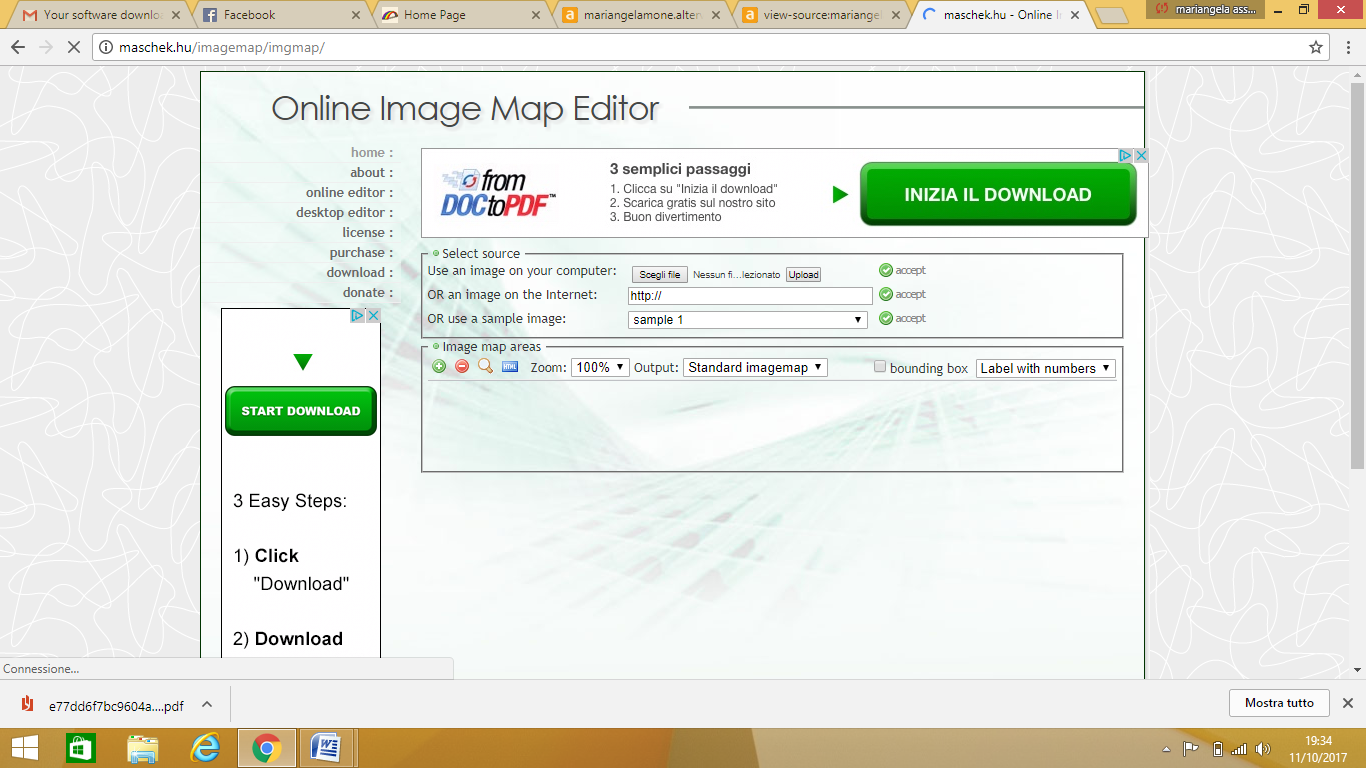 Si carica l’immagine da mappare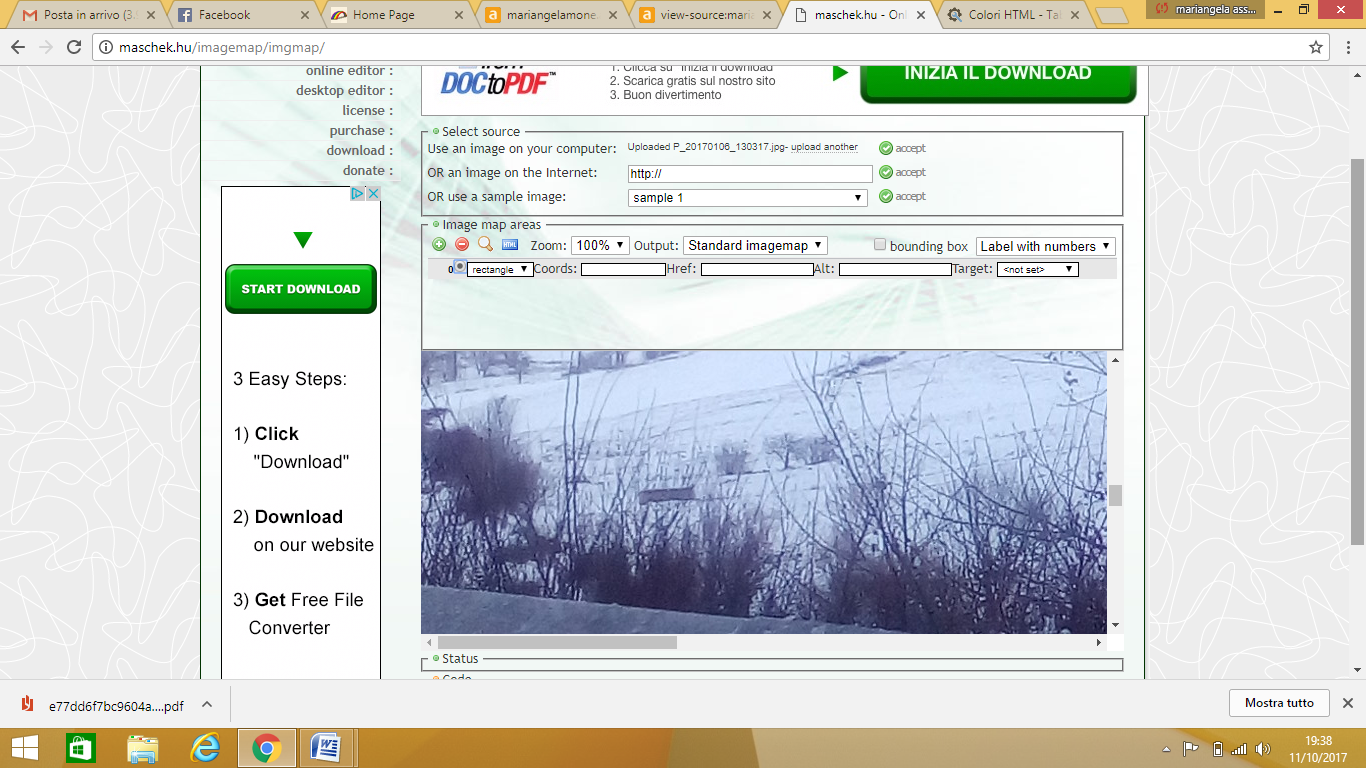 Si delimitano le aree da mappare e si sceglie se la figura del imitatrice è un cerchio, un rettangolo o un poligono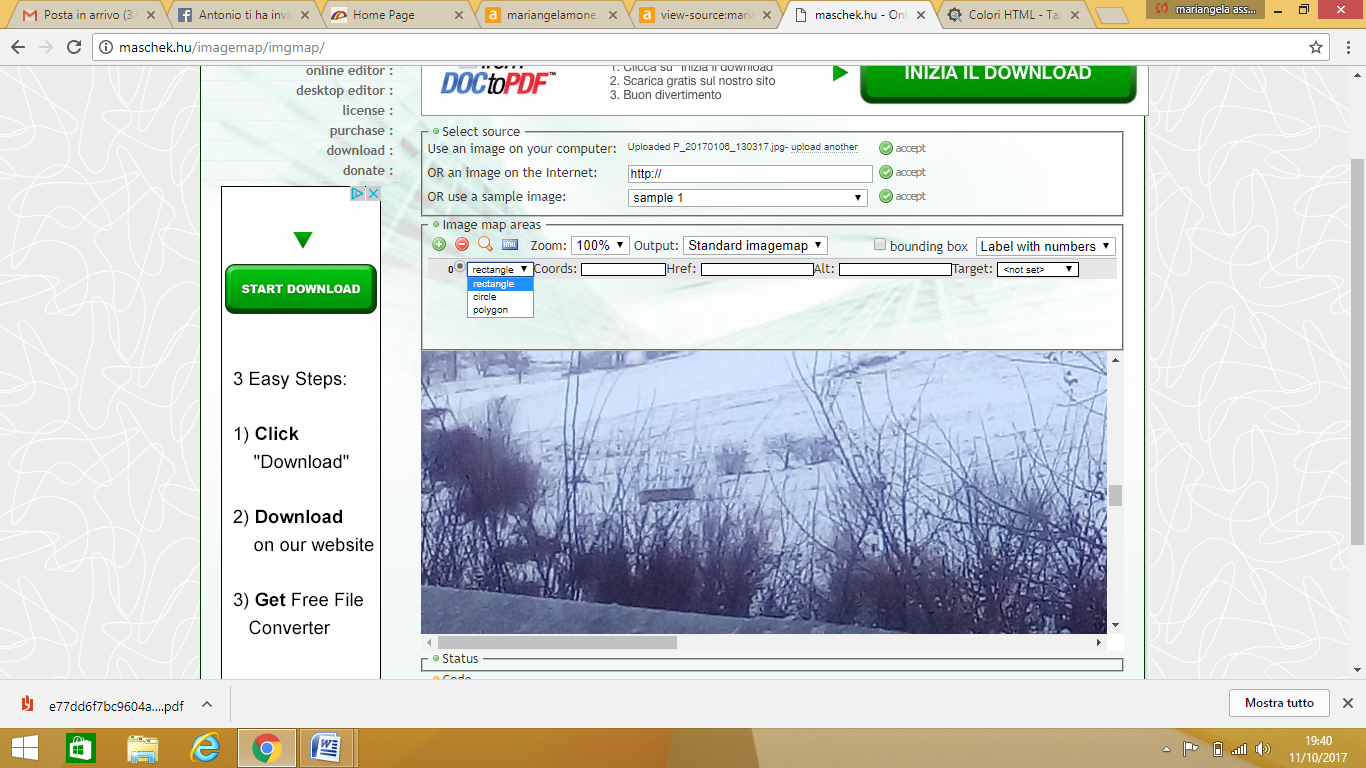 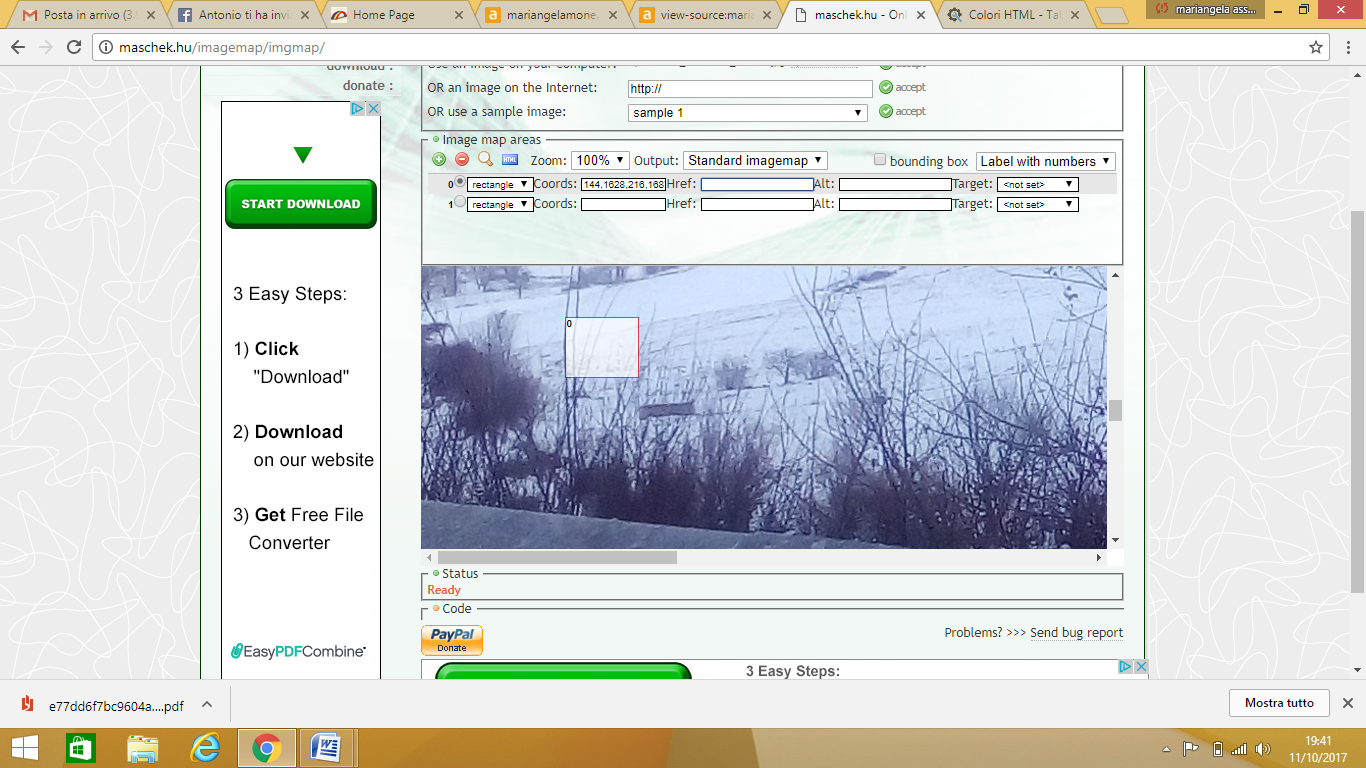 Una volta delimitato, si scrive il link della pagina a cui collegarsiSi ripete la stessa operazione per le altre aree. Il Sito darà un codice 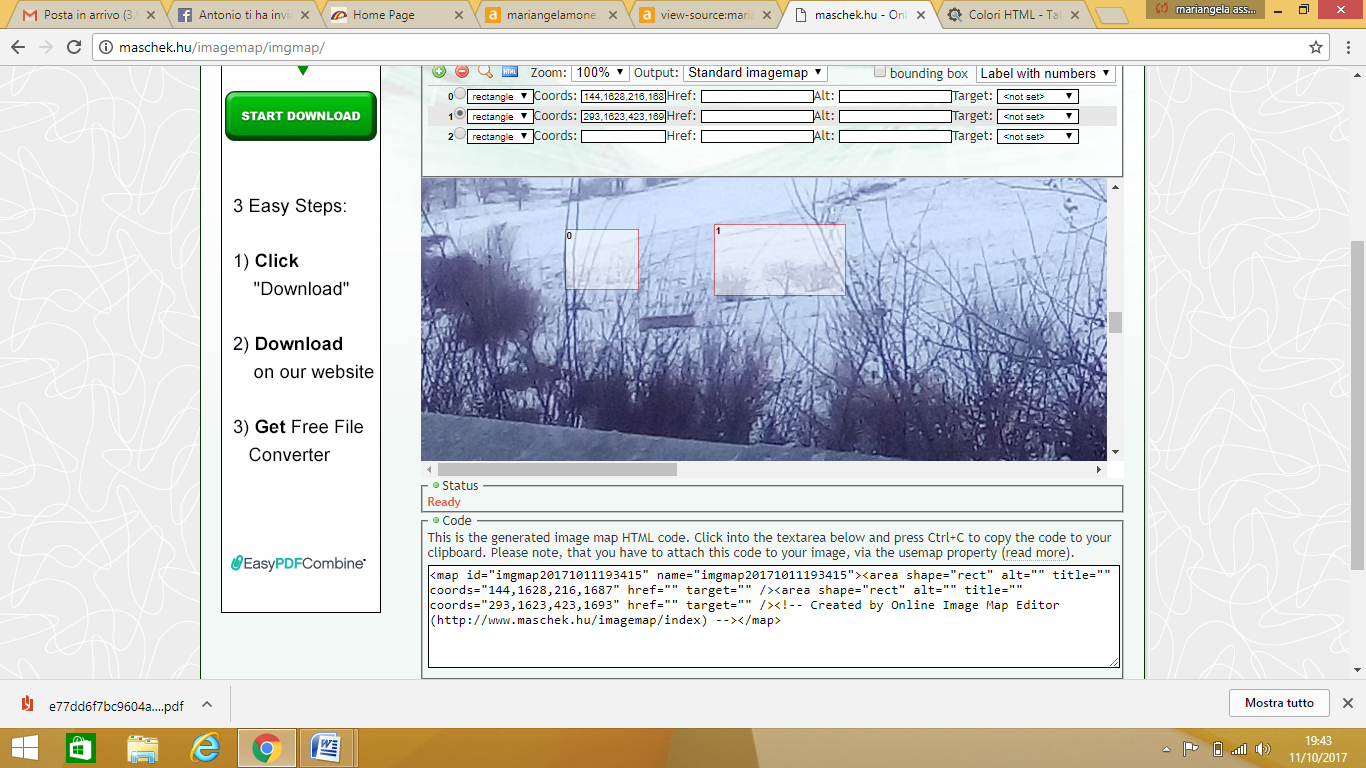 Il codice va copiato nel file html. Es<html><body><img src="ingresso.jpg" usemap="#imgmap2017692362"><map id="imgmap2017692362" name="imgmap2017692362"><area shape="rect" alt="" title="" coords="953,236,1009,281" href="ingr.jpg" target="_self" /><area shape="rect" alt="" title="" coords="1015,195,1046,232" href="inizio.html" target="" /><!-- Created by Online Image Map Editor (http://www.maschek.hu/imagemap/index) --></map></body></html>EsempioSiglaCodiceDescrizionenbsp;&#160;non-breaking space¢cent;&#162;centesimo£pound;&#163;Sterlina¤curren;&#164;valuta¥yen;&#165;Yen¨uml;&#168;dieresi´acute;&#180;accento acuto¸cedil;&#184;cedilla©copy;&#169;copyright®reg;&#174;marchio registrato«laquo;&#171;doppie virgolette angolari, apertura»raquo;&#187;doppie virgolette angolari, chiusura¬not;&#172;negazione logica±plusmn;&#177;più o meno·middot;&#183;moltiplicazione (punto)×times;&#215;moltiplicazione (x)÷divide;&#247;divisione°deg;&#176;gradoªordf;&#170;indicatore ordinale femminileºordm;&#186;indicatore ordinale maschile¹sup1;&#185;esponente 1²sup2;&#178;esponente 2³sup3;&#179;esponente 3¼frac14;&#188;frazione un quarto½frac12;&#189;frazione un mezzo¾frac34;&#190;frazione tre quartiµmicro;&#181;micro§sect;&#167;sezione¯macr;&#175;macron¶para;&#182;piloro¦brvbar;&#166;barra verticale con interruzioneshy;&#173;soft hyphen¿iquest;&#191;punto interrogativo rovesciatoÀAgrave;&#192;lettera A con accento graveÁAacute;&#193;lettera A con accento acutoÂAcirc;&#194;lettera A con accento circonflessoÃAtilde;&#195;lettera A con tildeÄAuml;&#196;lettera A con dieresiÅAring;&#197;lettera A con anelloÆAElig;&#198;lettera AEÇCcedil;&#199;lettera C con cedillaÈEgrave;&#200;lettera E con accento graveÉEacute;&#201;lettera E con accento acutoÊEcirc;&#202;lettera E con accento circonflessoËEuml;&#203;lettera E con dieresiÌIgrave;&#204;lettera I con accento graveÍIacute;&#205;lettera I con accento acutoÎIcirc;&#206;lettera I con accento circonflessoÏIuml;&#207;lettera I con dieresiðeth;&#208;lettera maiuscola ethÑNtilde;&#209;lettera N con tildeÒOgrave;&#210;lettera O con accento graveÓOacute;&#211;lettera O con accento acutoÔOcirc;&#212;lettera O con accento circonflessoÕOtilde;&#213;lettera O con tildeÖOuml;&#214;lettera O con dieresiØOslash;&#216;lettera O sbarrataÙUgrave;&#217;lettera U con accento graveÚUacute;&#218;lettera U con accento acutoÛUcirc;&#219;lettera U con accento circonflessoÜUuml;&#220;lettera U con dieresiÝYacute;&#221;lettera Y con accento acutoþthorn;&#222;thorn maiuscoloßszlig;&#223;doppia esse tedescaàagrave;&#224;lettera a con accento graveáaacute;&#225;lettera a con accento acutoâacirc;&#226;lettera a con accento circonflessoãatilde;&#227;lettera a con tildeäauml;&#228;lettera a con dieresiåaring;&#229;lettera a con anelloæaelig;&#230;lettera aeçccedil;&#231;lettera c con cedillaèegrave;&#232;lettera e con accento graveéeacute;&#233;lettera e con accento acutoêecirc;&#234;lettera e con accento circonflessoëeuml;&#235;lettera e con dieresiìigrave;&#236;lettera i con accento graveíiacute;&#237;lettera i con accento acutoîicirc;&#238;lettera i con accento circonflessoïiuml;&#239;lettera i con dieresiðeth;&#240;lettera minuscola ethñntilde;&#241;lettera n con tildeòograve;&#242;lettera o con accento graveóoacute;&#243;lettera o con accento acutoôocirc;&#244;lettera o con accento circonflessoõotilde;&#245;lettera o con tildeöouml;&#246;lettera o con dieresiøoslash;&#248;lettera o sbarrataùugrave;&#249;lettera u con accento graveúuacute;&#250;lettera u con accento acutoûucirc;&#251;lettera u con accento circonflessoüuuml;&#252;lettera u con dieresiýyacute;&#253;lettera y con accento acutoþthorn;&#254;thorn minuscoloÿyuml;&#255;lettera y con dieresiEsempioSiglaCodiceDescrizioneƒ&fnof;&#402;funzioneΑ&Alpha;&#913;AlphaΒ&Beta;&#914;BetaΓ&Gamma;&#915;GammaΔ&Delta;&#916;DeltaΕ&Epsilon;&#917;EpsilonΖ&Zeta;&#918;ZetaΗ&Eta;&#919;EtaΘ&Theta;&#920;ThetaΙ&Iota;&#921;IotaΚ&Kappa;&#922;KappaΛ&Lambda;&#923;LambdaΜ&Mu;&#924;MuΝ&Nu;&#925;NuΞ&Xi;&#926;XiΟ&Omicron;&#927;OmicronΠ&Pi;&#928;PiΡ&Rho;&#929;RhoΣ&Sigma;&#931;SigmaΤ&Tau;&#932;TauΥ&Upsilon;&#933;UpsilonΦ&Phi;&#934;PhiΧ&Chi;&#935;ChiΨ&Psi;&#936;PsiΩ&Omega;&#937;Omegaα&alpha;&#945;alphaβ&beta;&#946;betaγ&gamma;&#947;gammaδ&delta;&#948;deltaε&epsilon;&#949;epsilonζ&zeta;&#950;zetaη&eta;&#951;etaθ&theta;&#952;thetaι&iota;&#953;iotaκ&kappa;&#954;kappaλ&lambda;&#955;lambdaμ&mu;&#956;muν&nu;&#957;nuξ&xi;&#958;xiο&omicron;&#959;omicronπ&pi;&#960;piρ&rho;&#961;rhoς&sigmaf;&#962;sigma finaleσ&sigma;&#963;sigmaτ&tau;&#964;tauυ&upsilon;&#965;upsilonφ&phi;&#966;phiχ&chi;&#967;chiψ&psi;&#968;psiω&omega;&#969;omega•&bull;&#8226;punto…&hellip;&#8230;punti di spospensione′&prime;&#8242;primi″&Prime;&#8243;secondi‾&oline;&#8254;vettore⁄&frasl;&#8260;frazione℘&weierp;&#8472;script capitalℑ&image;&#8465;blackletter capital Iℜ&real;&#8476;blackletter capital R™&trade;&#8482;marchio registratoℵ&alefsym;&#8501;alef←&larr;&#8592;freccia verso sinistra↑&uarr;&#8593;freccia verso l'alto→&rarr;&#8594;freccia verso destra↓&darr;&#8595;freccia verso il basso↔&harr;&#8596;freccia sinistra-destra↵&crarr;&#8629;downward arrow with corner leftward∀&forall;&#8704;per ogni∂&part;&#8706;derivata parziale∃&exist;&#8707;esiste∅&empty;&#8709;insieme vuoto∇&nabla;&#8711;nabla∈&isin;&#8712;appartiene a∉&notin;&#8713;non appartiene a∏&prod;&#8719;prodotto multiplo∑&sum;&#8721;sommatoria−&minus;&#8722;meno√&radic;&#8730;radice quadrata∝&prop;&#8733;proporzionale∞&infin;&#8734;infinito∠&ang;&#8736;angolo∧&and;&#8743;e logico∨&or;&#8744;o logico∩&cap;&#8745;intersezione∪&cup;&#8746;unione∫&int;&#8747;integrale∴&there4;&#8756;tale che∼&sim;&#8764;tilde≅&cong;&#8773;approssimativamente uguale≈&asymp;&#8776;quasi uguale≠&ne;&#8800;diverso≡&equiv;&#8801;coincide≤&le;&#8804;minore uguale≥&ge;&#8805;maggiore uguale⊂&sub;&#8834;sottoinsieme⊃&sup;&#8835;superinsieme⊄&nsub;&#8836;non sottoinsieme⊆&sube;&#8838;sottoinsieme od uguale⊇&supe;&#8839;superinsieme od uguale⊕&oplus;&#8853;più cerchiato⊗&otimes;&#8855;prodotto cerchiato⌈&lceil;&#8968;limitazione superiore (sinistro)⌉&rceil;&#8969;limitazione superiore (destro)⌊&lfloor;&#8970;limitazione inferiore (sinistro)⌋&rfloor;&#8971;limitazione inferiore (destro)◊&loz;&#9674;lozenge♠&spades;&#9824;picche♣&clubs;&#9827;fiori♥&hearts;&#9829;cuori♦&diams;&#9830;quadriEsempioSiglaCodiceDescrizione"&quot;&#34;virgolette doppie&&amp;&#38;e commerciale<&lt;&#60;minore di>&gt;&#62;maggiore diŒ&OElig;&#338;lettera OEœ&oelig;&#339;lettera oeŠ&Scaron;&#352;lettera S con caronš&scaron;&#353;lettera s con caronˆ&circ;&#710;accento circonflesso˜&tilde;&#732;piccola tilde&ensp;&#8194;spazio en&emsp;&#8195;spazio em&thinsp;&#8201;spazio thin‌&zwnj;&#8204;zero width non-joiner–&ndash;&#8211;linea en—&mdash;&#8212;linea em‘&lsquo;&#8216;virgoletta sinistra singola’&rsquo;&#8217;virgoletta destra singola“&ldquo;&#8220;virgolette (sinistra)”&rdquo;&#8221;virgolette (destra)†&dagger;&#8224;dagger‡&Dagger;&#8225;doppio dagger‰&permil;&#8240;per mille‹&lsaquo;&#8249;parentesi graffa aperta›&rsaquo;&#8250;parentesi graffa chiusa€&euro;&#8364;Euro